We have extended our Massachusetts State Contracts to all state and local agencies in:**MAINE**PSE01 – Public Safety Equipment and Two-Way Radio Equipmentwww.commbuys.comNEW CONTRACT ADDITIONS HIGHLIGHTED IN REDPROUD SPONSOR OF MAINE CHIEFS OF POLICE CHARITIES WHICH INCLUDE: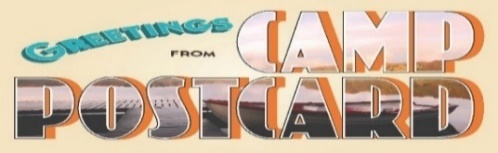 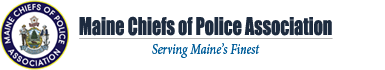 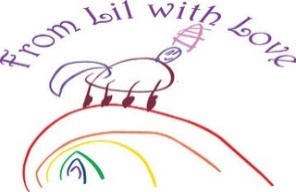 At Central Equipment we strive to bring you the Latest, Innovative Technology Available.Below are just a few of the manufacturers we offer                 *Shipping Charges may apply*     March 2024                                                                                                 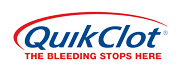 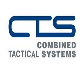 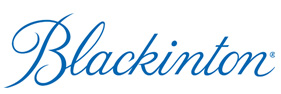 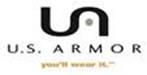 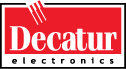 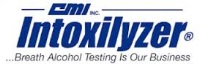 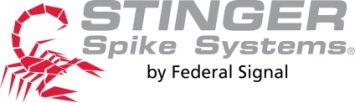 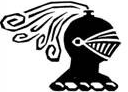 Central Equipment, LLCPO Box 781 -  Mattapoisett MA, 02739800.472.7747 - Fax 508.758.9758Email: info@central-equipment.netwww.central-equipment.net5.11Acorn RecordersACS – Mouthpieces Advanced ID DetectionAED BrandsAmerican LockerBioSound Blackhawk IndustriesBlackintonBlue LineBola Wrap RemoteRestraint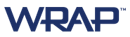 Bolle Boundless SecurityBrownellBuffalo ArmoryBushnellButler CreekCase CrackerCAT-No American RescueCMI – IntoxilyzerColdFire – Fire SuppressionConcept SeatingDamascus TacticalDAX – Evidence Recorder SFST/DREDecatur RadarDigitalBlue  –Situational awareness appDonnegan SystemsDoorStorm FlexSafeFLIR G&G LeatherGarrett MetalDetectorsGenetecGeoOrbitalGH ArmorGlove CraftersGTDS Unit 4-KWDS Training SystemsHeatsheetHiggins CorpHoppesHumane RestraintLeatherhead ToolsLTI LaserLynn Peavey Motorola/VigilantMotorola?WatchguardMicronelMillettFAAC – MILO RangeMorphtecM-Pro7NexgenNight Optics USANopticPeerlessPelicanPeltorPhilipsPosey RestraintsQuik ClotRanger - BOSS Chair RedmanRencoSafety FlagSeer HelmetsSerengetiSimmonsSirchieSoft TW-H&HMedicalSpeedwellStarWitnessStinger SpikeStoney PointStreamlightStrong LeatherSWAT-T – TemsTascoTeacherLockTender CorpUncle MikesUnited Public SafetyUnited ShieldUS ArmorViewPack  –  FaceshieldsVIDTAC